Конспект НОД по рисованию мыльными пузырями в средней группе «Тимошино задание»Цель: Познакомить с новой нетрадиционной техникой рисования - мыльными пузырями.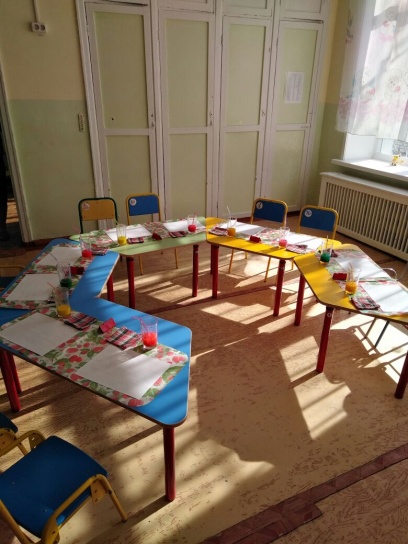 Задачи:Образовательные:Учить использовать нетрадиционные техники рисования - мыльными пузырями.Развивающие:продолжать учить отгадывать загадки.Тренировать дыхание: способствовать развитию более глубокого вдоха и более длительного выдоха.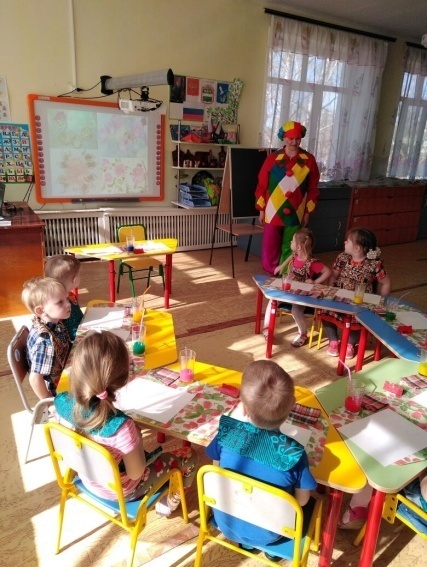 Развивать воображение, фантазию. Поощрять детское творчество, инициативу.Воспитательные:Воспитывать положительные эмоции, самостоятельность и аккуратность в выполнение работы. Материал:Альбомный  лист формата А 4; разведенные с жидким мылом гуашевые краски разных цветов; мыльные пузыри для игры; трубочки для сока; салфетки; клеенки; фартуки; нарукавники.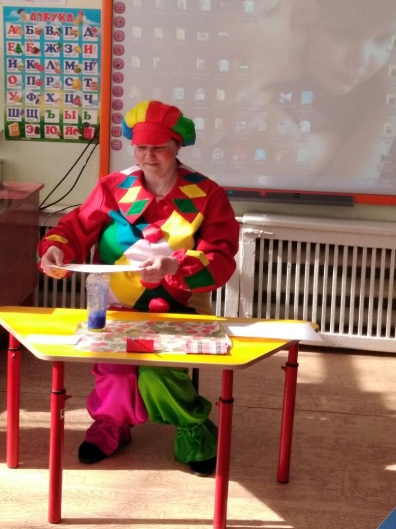 Ход занятия: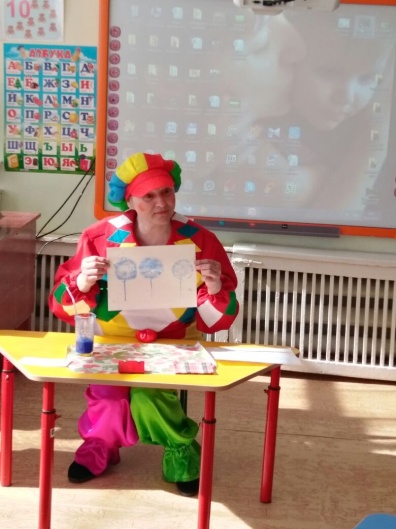 Дети играют в хороводную игру, появляется клоун на воздушном шаре.Клоун: К вам на шаре  я  лечу Познакомиться  хочуэто точно детский сад?Видеть вас я очень рад.Клоун: Здравствуйте ребята. Меня зовут клоун  Тимофей, я  прилетел  к  вам за помощью.Я живу в стране мыльных пузырей и у нас скоро праздник, наша королева попросила меня нарисовать  пригласительные открытки, а я заигрался с друзьями и забыл, а праздник уже завтра вы  поможете  мне? А рисовать вы умеете? Как здорово! Тогда мы должны оказаться в моей художественной мастерской. Надо сказать волшебные слова: повторяйте за мной: раз, два, три, повернись в мастерской очутись.Дети садятся за столы.Тимофей: Рисовать мы будем кисточками, а где же они (ищет, дети ищут), а я пошутил! Рисовать мы будем мыльными пузырями. Посмотрите, какие картины рисуют наши художники.(показ рисунков)Тимоша  показывает, как надо рисовать  мыльными пузырями.Тимоша:  На что похож мой рисунок? Дети: На шарикиТимоша: А что бы шарики не улетели, надо привязать к ним ниточки.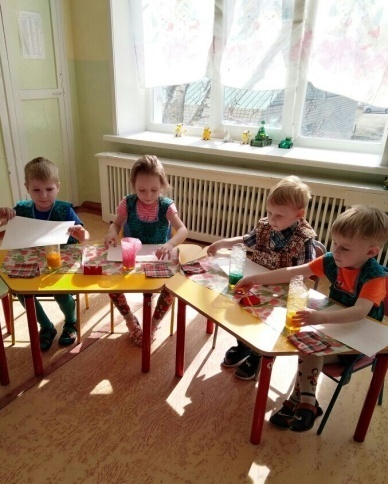 Пальчиковая гимнастика: Надуваем шарики. Дети рисуют мыльными пузырями (музыка)По окончанию работы делают выставку рисунков.Тимоша: какие вы молодцы, настоящие художники!А у меня для вас есть подарки (показывает чудесный мешочек, предлагает достать каждому свой подарок  - мыльные пузыри)Дети под музыку  играют с мыльными пузырями.Тимофей: Вам понравилось быть художниками?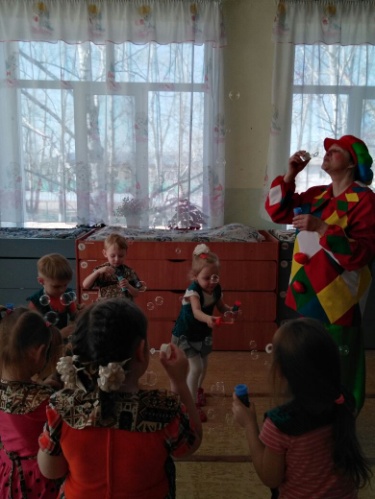 Предлагает  сфотографироваться  возле своих рисунковТеперь праздник точно состоится и все будут рады.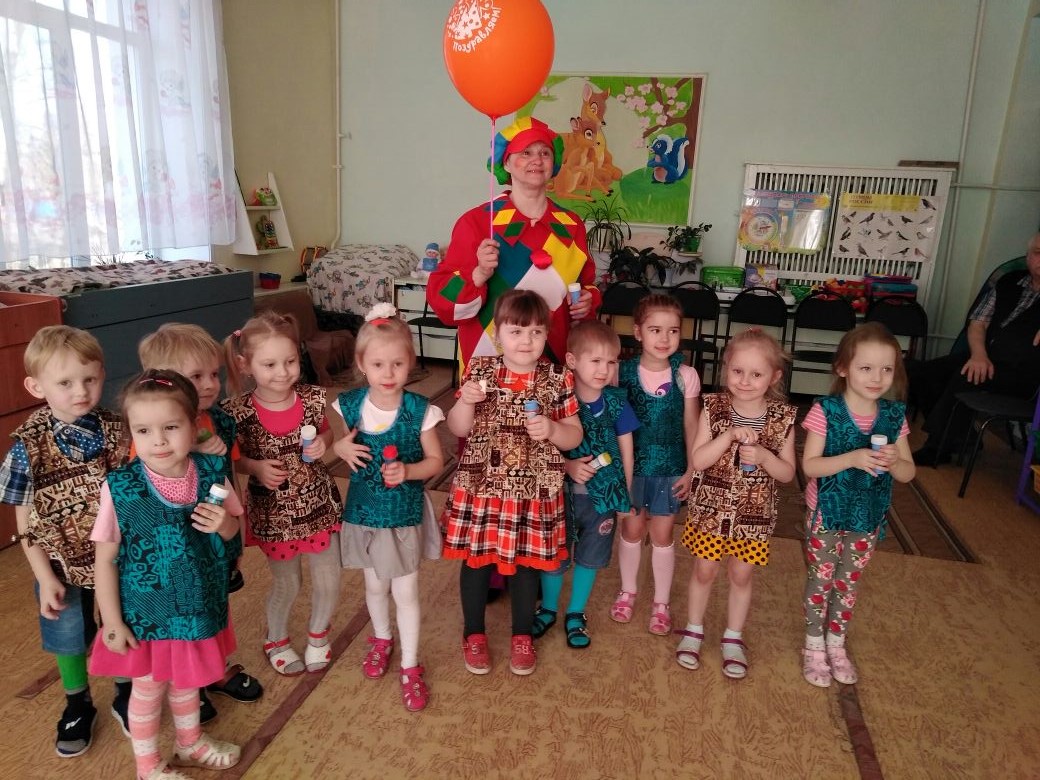 Круглый, гладкий как арбуз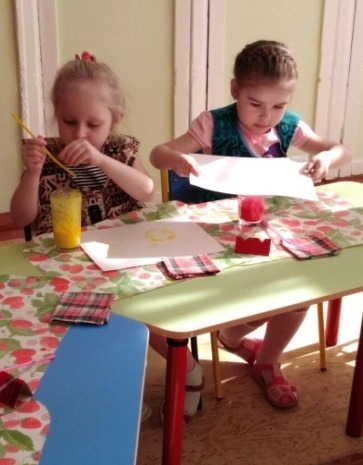 Цвет любой на разный вкусКоль отпустишь с поводкаУлетит за облака  (воздушный шарик)         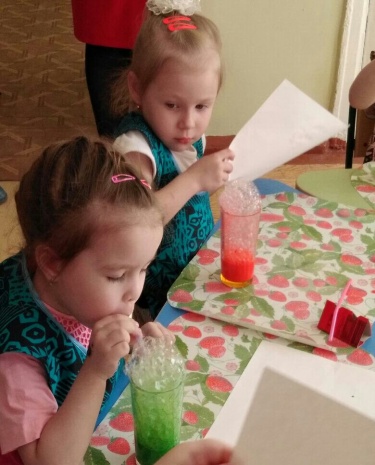 